Литература:Толерантное сознание и формирование толерантных отношений (теория и практика) [Текст] : сборник научно- методических статей. - Москва ; Воронеж : МПСИ : МОДЭК, 2002. - 368 с.Клепцова, Е. Ю. Психология и педагогика толерантности [Текст] : учебное пособие для слушателей системы дополнительного профессионального педагогического образования / Е. Ю. Клепцова.Романычева, Н. В. Формирование толерантности [Текст] / Н. В. Романычева, Г. М. Печерина. - Краснодар : Традиция, 2011. - 138 с. - (Библиотека учителя начальных классов "Развиваем личность").Центральная городская библиотека353290 г.Горячий Ключ,ул.Ленина,203/1е-mail:biblioteka.gorkluch@gmail.comсайт: librarygk.ruЧасы работы10.00-18.00Без перерываВыходной —понедельникПоследний день месяца — санитарныйМБУК «ЦБС»Центральная городская библиотекаОтдел методической работыТолерантность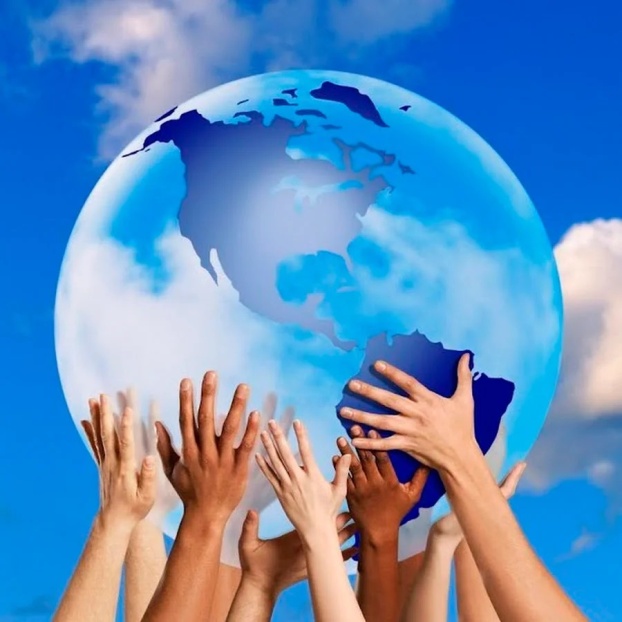 Горячий Ключ 2019Мы часто слышим слово «толерантность», к ней призывают, как к явлению милосердия и гуманизма. Что же такое толерантность? Как понимать это слово и, действительно ли быть толерантным — хорошо?Термин «толерантность» пришел к нам из науки под названием «социология». Социология изучает общественный строй, закономерности событий, обычаев общества, социальные институты и то, как складываются отношения между людьми в обществе. Толерантность — это терпимость к чужому. Неважно, идет ли речь о чужом мнении, чужой религии и конфессии. Важно, что толерантный человек терпим к другим людям или общественным явлениям. Вопреки расхожему мнению быть толерантным — не значит быть равнодушным и безразличным ко всему. Толерантность предполагает наличие собственного мнения и собственной позиции по тому или иному вопросу. Важно то, что это мнение не навязывается, не насаждается насильно. Мы не должны грубо реагировать, проявлять агрессию, говорить злые слова тому, что отличается от нас. И тогда нас назовут по-настоящему толерантным человеком.При этом необязательно для себя допускать возможность делать что-то не соответствующие нашим убеждениям или нашему характеру. Толерантность просто гарантирует другим людям иметь право делать то, что они считают нужным. Или быть такими, какими они стали или, какими их создал Бог. Так как нетерпимость может касаться даже цвета глаз или кожи.Виды толерантностиСоциология, как наука, выделяет разные виды толерантности.Естественная толерантностьМаленькие дети не знают, что такое быть нетерпимым к человеку или явлению, потому что он «другой». У них идет процесс самоидентификации, дети еще не определились, какими станут они сами. Им неведомо зло расовой нетерпимости. Дети во многом становятся примером человеколюбия для нас. Толерантность у них — врожденное качество, которое помогает выжить в обществе. Это называется «естественной толерантностью»Моральная толерантностьЭто толерантность не гневливых, спокойных и мудрых людей, которые способны сдерживать свои негативные эмоции. Они могут не принимать точку зрения другого человека, но не станут громко кричать, размахивать руками, использовать нецензурную брань или угрожать. Они попытаются корректно донести свою точку зрения и промолчат, если не удастся убедить другого человека вежливо.Нравственная толерантностьНравственно толерантные люди пытаются примерить на себя взгляды другого человека и представить, каково ему? Что сформировало его взгляды и мировоззрение? Может быть, человек не стал христианином, потому что вырос в стране, где нет христианских церквей, например? Может быть, человек кажется нам скупым, потому что жил в бедной стране и привык экономить? Нравственно толерантные люди проникаются проблемами других людей, не пытаясь их судить. Это понятие сходно с понятием моральной толерантности.Этническая толерантностьК сожалению, даже будучи гостями в другой стране, люди могут проявлять нетерпимость к обычаям и укладу жизни в обществе, которое непохоже на наше. Тут важно подумать о том, несут ли взгляды жителей другой страны опасность? Есть ли у этноса в обычаях и культуре нечто, что требует нашего вмешательства и возмущения? Если мы попали в племя, где совершаются жестокие жертвоприношения — мы, конечно, не должны проявлять толерантность к этому явлению. Но, если нам не нравится одежда людей другой этнической культуры — мы обязаны быть терпимыми.